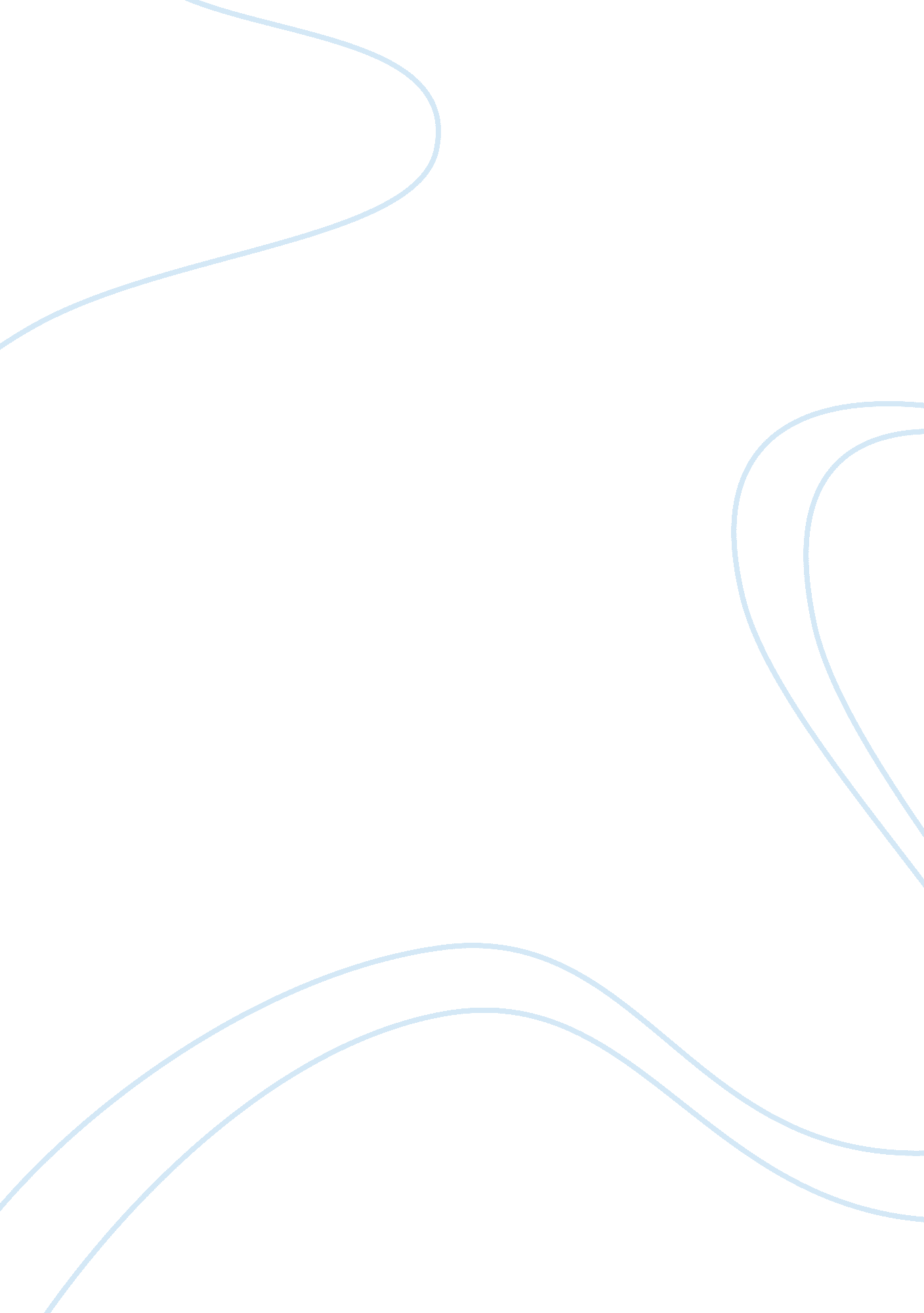 Education as most important factor in developing countryCountries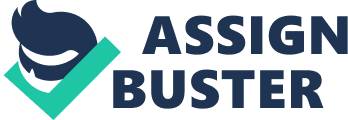 Educationis the single most important factor in the development of a country. Do you agree? What is actual value of education today? Nowadays, when our world is constantly developing in the area of economics, and other fields there’s a strong growing need in experienced and talented people who will be able to make significant contribution in the economy of the country’s life. Thus, it is important to say that education plays a significant role in the development process of countries. To answer on my question, firstly I would like to point the importance of education. In real life, people can live without education but education is the quickest and surest way to help people improve their knowledge and to gain experiences. Basic education provides people with a greater understanding of basic daily information about life as well as of their own potential. Higher education is not obligatory for young people. Thus, it means that they have only their experience to learn from. But those people who are longing for obtaining high positions in the society are required to have good knowledge basis. How can education improve development of country? A country with a strong educational system can more definitely develop in the future. In developing countries, improving people's knowledge is very important because their attitude can be influenced by thedevelopment of the country. There's a famous saying " If you give a man a fish you feed him for a day, if you teach the man to fish you feed him for a lifetime". Education is long term investment. Maybe we will not be able to see the results imediately, but it is essential to ensure growth and prosperity. Also it is important to put quality before quantity - the goal must be for all education programmes to be of the highest quality, with the number of places tailored to the needs of the labour market. It is not the quantity of graduates that determines our competitiveness, but the quality of our programmes from an international perspective. With a good educational system, people can study easily, they can understand the newesttechnology, and then they can improve their lives. However, even with good educational system in one country, problem may arise. It is so called “ brain drain”. It is defined as the loss of skilled intellectual and technical labor through the movement of such labor to more favorable geographic, economic, or professional environments. Individuals that are educated in developing country may move to the developed countries such as USA, England, and countinue their lifes there. In this case, education cannot bring any good for country where young people are more concerned about their own prosperity than prosperity of their native country. Although there are a lot of other factors that are of huge importance for growth of one country, I agree that education is the single most important development in the country. Of course, every person possesses good qualities along with bad ones, but higher education gives us an opportunity to develop our better sides by providing our society with members, whose aim is to contribute to the country’s development. 